REPUBLIKA E SHQIPERISEKOMISIONI QENDROR I ZGJEDHJEVEV E N D I MPËR PRANIMIN PËR SHQYRTIM TË KËRKESËS ANKIMORE NR.23, PARAQITUR NË KQZ NË DATËN 09.07.2013Komisioni Qendror i Zgjedhjeve në mbledhjen e datës 11.07.2013, me pjesëmarrjen e:Lefterije	LUZI (LLESHI)-		KryetareHysen		OSMANAJ-			Anëtar Klement	ZGURI-			Anëtar                           Vera		SHTJEFNI-			AnëtareShqyrtoi çështjen me:KËRKUES: 	           Aleanca për Barazi dhe Drejtësi Europiane	OBJEKT: 	Për pranimin për shqyrtim kërkesës ankimore Nr.23, datë 09.07.2013, të paraqitur nga Aleanca për Barazi dhe Drejtësi Europiane me objekt, Kundërshtim i Vendimit të KQZ-së Nr. 679 dt. 08.07.2013, për nxjerrjen e rezultatit të votimit për Zonën Zgjedhore, Qarku Tiranë, për Zgjedhjet për Kuvendin 2013.BAZË LIGJORE: 	Neni 23, pika 1, germa “a”, neni 129,  pika 1, 3, gërma (c) dhe pika 4, si dhe neni 126, pika 2 të ligjit nr 10019, datë 29.12.2008 “Kodi Zgjedhor i Republikës së Shqipërisë”.KQZ pasi shqyrtoi dokumentacionin e paraqitur dhe dëgjoi diskutimet e përfaqësuesve të partive politike,	VËREN	Aleanca për Barazi dhe Drejtësi Europiane ka depozituar pranë KQZ-së kërkesë ankimore, e cila në respektim të kritereve të përcaktuara në nenin 127 të Kodit Zgjedhor, është regjistruar në Regjistrin e Ankimeve Zgjedhore, me Nr.23 regj, datë 09.07.2013Në mbledhjen e datës 11.07.2013, ora 12:00 pas relatimit të Z. Klement Zguri, dhe diskutimit të përfaqësuesve të partive politike kërkesa nr. me vendimin Nr.683 datë 09.07.2013 u kthye për plotësim për arsye se nuk plotësonte kriteret e nenit 126 të Kodit Zgjedhor. Në mbështetje të nenit 129, pika 4, ankuesi plotësoi këkesën ankimore brënda 24 orëve.Pas plotësimit të dokumentacionit, në mbledhjen e datës 11.07.2013, ora 12:00, pas relatimit të dytë të Z. Klement Zguri dhe diskutimit të përfaqësuesve të partive politike u konstatua se kjo kërkesë ankimore i plotësonte elementët e formës të parashikuara në nenin 126, dhe elementet e përcaktuara në nenin 130 dhe në mbështetje të nenit 129 pika 3, gërma a, të ligjit Nr. 10019, datë 29.12.2008 “Kodi Zgjedhor i Republikës së Shqipërisë” Kërkesa Ankimore duhet të pranohetPËR KËTO ARSYEKomisioni Qendror i Zgjedhjeve mbështetur në nenin 21, pika 1, nenin 126, pika 2,  nenin 129, pika 1, 3, gërma (c) dhe pika 4,  të ligjit nr. 10019, datë 29.12.2008 “Kodi Zgjedhor i Republikës së Shqipërisë”. V E N D 0 S I:Pranimin për shqyrtim të kërkesës ankimore nr.23, datë 09.07.2013,  të paraqitur nga Aleanca për Barazi dhe Drejtësi Europiane. Ky vendim hyn në fuqi menjëherë.Kundër këtij vendimi mund të bëhet ankim në Kolegjin Zgjedhor pranë Gjykatës së Apelit Tiranë, brenda 5 ditëve nga shpallja e tij.Lefterije	LUZI (LLESHI)-		KryetareHysen		OSMANAJ-			Anëtar Klement	ZGURI-			Anëtar                           Vera		SHTJEFNI-			Anëtare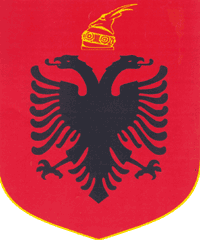 